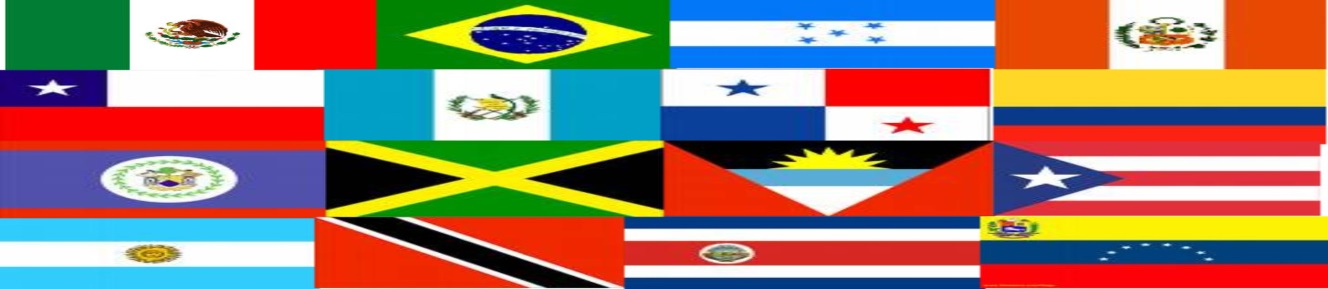    Hemophilia Association of the Capital Area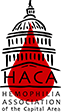 Invites Spanish speaking families to“Celebrating Our Community - Bleeding Disorders Educational Conference: Education, Culture and Music”Sunday, September 20th, 2015Marriott at Metro Center775 12th Street, NW
Washington, DC 20005We are very pleased to offer our first educational program for the Spanish-speaking community with bleeding disorders.  The main topics will be “Self-Advocacy” and “Support and Community: Essential Resources for Caregivers.” This is a great opportunity to learn more about these topics and to connect with other families with bleeding disorders. Separate programs for children and adults. Childcare is available for children under the age of 6 years old. There also will be a wellness booth sponsored by Walgreens. There is no cost for this event. All presentations and discussions for adults will be in Spanish.  Pre-registration is required.  Parking is not available at the hotel but is available at several parking lots within walking distance of the hotel.  HACA will reimburse parking fees for those who request reimbursement.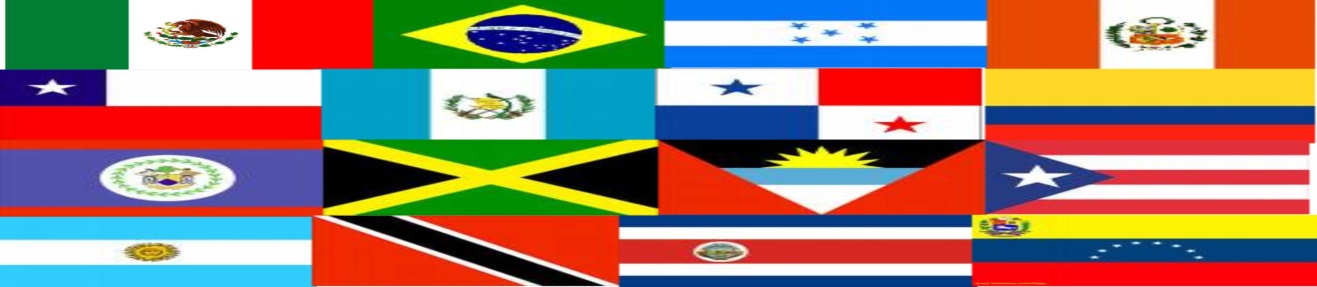 Program AgendaSunday, September 20th9:00 – 9:30		Arrive at the program – Registration – Drop children at ChildcareBreakfast sponsored by Novo Nordisk9:30 – 9:45		HACA Group Welcome			Karen Krzmarzick, Executive Director, HACA9:45 – 10:00		Introductions and Ice-Breakers10:00 – 10:45		Self-AdvocacyThe topic addresses the practice of understanding your needs, developing a plan to meet them, and assertively communicating for success Presented by Karla Zevallos, MA LSW; Bilingual Healthcare Educator, Baxter Bioscience10:45 – 11:15		Break with Exhibitors11:15 – 12:00	Support and Community: Essential Resources for Caregivers Focused on caregivers and the challenges they face when caring for a loved one with hemophiliaPresented by ……, Novo Nordisk12:00 – 1:00		Lunch sponsored by Baxter Bioscience1:00– 2:30		Wrap-up and Hispanic Heritage Celebration: Trivia, games, prizes2:30 	All of us will head to “Fiesta DC 2015” - Pennsylvania Avenue, between 9th and 14th Streets, NW Washington, DCTo register Online: http://events.constantcontact.com/register/event?llr=lkxd96lab&oeidk=a07eayx42ozfac82edbEmail:  admin@hacacares.orgPhone:  703-352-7641    (English speakers only)HACA Bleeding Disorders Educational Conference and Hispanic Heritage Celebration Family Registration FormSeptember 20, 2015Family Last Name:  _____________________________________________________________Street Address: _________________________________________________City:	__________________    State:_________  Zip Code:  _____________Telephone:  ____________________________________________________Email:   ______________________________________________________________Adults Attending:Name				                Do they have hemophilia, VWD or other?	__________________________________________________________________________________________________________________________________________________________________________________________________________________Children Attending:Name		       Age		Do they have hemophilia, VWD or other?	________________________________________________________________________________________________________________________________________________________________________________________________________________________________________________________________________________________Please list any food allergies or special instructions for your child/children:_____________________________________________________________________________________________________________________________________________________________________________________________________________________Please return this form by September 12th, 2015 to:HACA10560 Main Street, Suite 309
Fairfax, VA 22030Questions?  Please call HACA office at 703-352-7641    